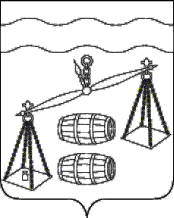 Администрация  сельского поселения"Село Хотень"Сухиничский район Калужская областьПОСТАНОВЛЕНИЕ   от 02.10.2023 года			                               		                             № 34        	В соответствии с постановлением администрации сельского поселения «Село Хотень» от 18.08.2020 № 40 «Об утверждении Порядка принятия решения о разработке муниципальных программ сельского поселения «Село Хотень», их формирования, реализации и проведения оценки эффективности реализации», руководствуясь Уставом сельского поселения «Село Хотень», администрация СП «Село Хотень»ПОСТАНОВЛЯЕТ:Внести в постановление администрации сельского поселения «Село Хотень» от 01.10.2019 №28 "Об утверждении муниципальной программы  «Обеспечение пожарной безопасности на территории сельского поселения «Село Хотень» на 2020-2025 годы" (далее - постановление) следующие изменения: 	1.1. Пункт 1 постановления изложить в следующей редакции: "Утвердить муниципальную программу «Укрепление пожарной безопасности на территории сельского поселения «Село Хотень» на 2020-2026 годы" (прилагается)".	1.2. В приложении "Муниципальная программа «Обеспечение пожарной безопасности на территории СП «Село Хотень» на 2020-2026 годы" (далее - программа) по всему тексту программы слова "на 2020-2025 годы" заменить на слова "на 2020-2026 годы";	1.3. В паспорте программы Объемы и источники финансирования Программы дополнить строкой "в 2026 году - 142 тыс.рублей";	1.4. Таблицу подраздела 2.2 раздела 2 программы изложить в новой редакции согласно приложению №1 к настоящему постановлению.	1.5. Таблицу раздела 5 Программы изложить в новой редакции согласно приложению №2 к настоящему постановлению.2. Настоящее постановление вступает в силу после его обнародования.3. Контроль за исполнением настоящего постановления оставляю за собой.    Глава  администрации сельского    поселения «Село Хотень»                                               Д. А. Ефремов  Приложение №1к постановлению № 34от 02.10.2023Приложение №2к постановлению №34от 02.10.2023 годаО внесении изменений в постановление администрации СП «Село Хотень» от 01.10.2019 №28 "Об утверждении муниципальной программы «Укрепление пожарной безопасности сельского поселения «Село Хотень» на 2020-2025 годы» № №п/пНаименование показателя (индикатора)Ед. изм.Год, предшествующий году разработки муниципальной программы (факт)              Планируемое  значение  показателя              Планируемое  значение  показателя              Планируемое  значение  показателя              Планируемое  значение  показателя              Планируемое  значение  показателя              Планируемое  значение  показателя№ №п/пНаименование показателя (индикатора)Ед. изм.Год, предшествующий году разработки муниципальной программы (факт)2020 г.2021 г.2022 г.2023 г.2024 г.2025 г.2026 г.1Количество пожаровед876543222Количество погибших чел000000003Количество пострадавшихчел000000004Сумма материального ущербаТыс. руб.000000005Охват средствами информирования и оповещения населения%100100100100100100100100Наименованиепрограммы, основного мероприятияНаименованиеглавного распорядителя средств бюджета поселения              Объемы финансирования (тыс.руб.)              Объемы финансирования (тыс.руб.)              Объемы финансирования (тыс.руб.)              Объемы финансирования (тыс.руб.)              Объемы финансирования (тыс.руб.)              Объемы финансирования (тыс.руб.)              Объемы финансирования (тыс.руб.)              Объемы финансирования (тыс.руб.)Наименованиепрограммы, основного мероприятияНаименованиеглавного распорядителя средств бюджета поселенияИсточникифинансиро-вания2020202120222023202420252026всегоВедение пропагандистской работы, устройство и обновление информационных стендовАдминистрация СП БюджетСП 555555535Мероприятия в области обеспечения пожарной безопасности, обслуживание АПСАдминистрация СП БюджетСП 35503535353535260Приобретение противопожарного инвентаряАдминистрация СП БюджетСП 222222214Содержание противопожарных водных источниковАдминистрация СП БюджетСП 50505050505050350Устройство минерализованных полос в местах, вызывающих распространение огняАдминистрация СП БюджетСП 50355050505050335Замер сопротивления изоляции электропроводки с составлением актаАдминистрация СП БюджетСП 22ВСЕГО по программеВСЕГО по программеБюджетСП 142142144142142142142996